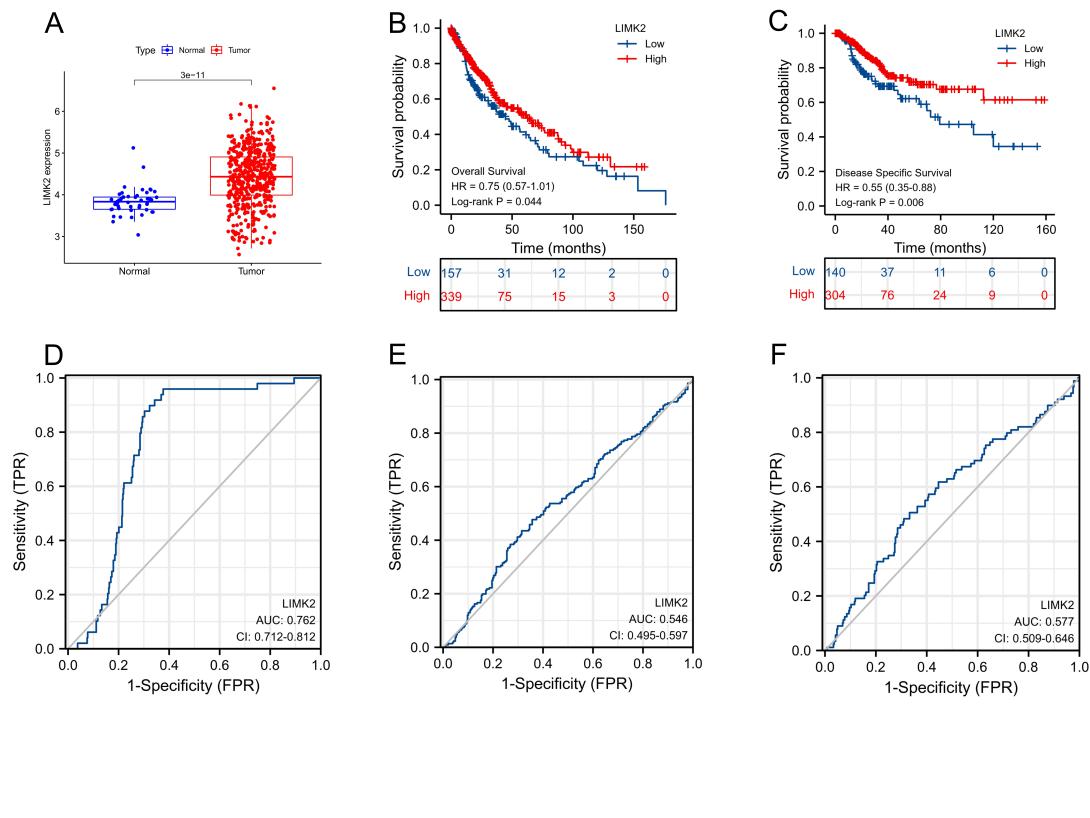 Supplementary figure 1. The expression of LIMK2 in LUSC based on the TCGA-LUSC dataset (A). The OS (B) and DFS (C) for LIMK2 in LUSC patients. ROC curve analysis for LUSC prediction (D), OS prediction (E), and DFS prediction (F).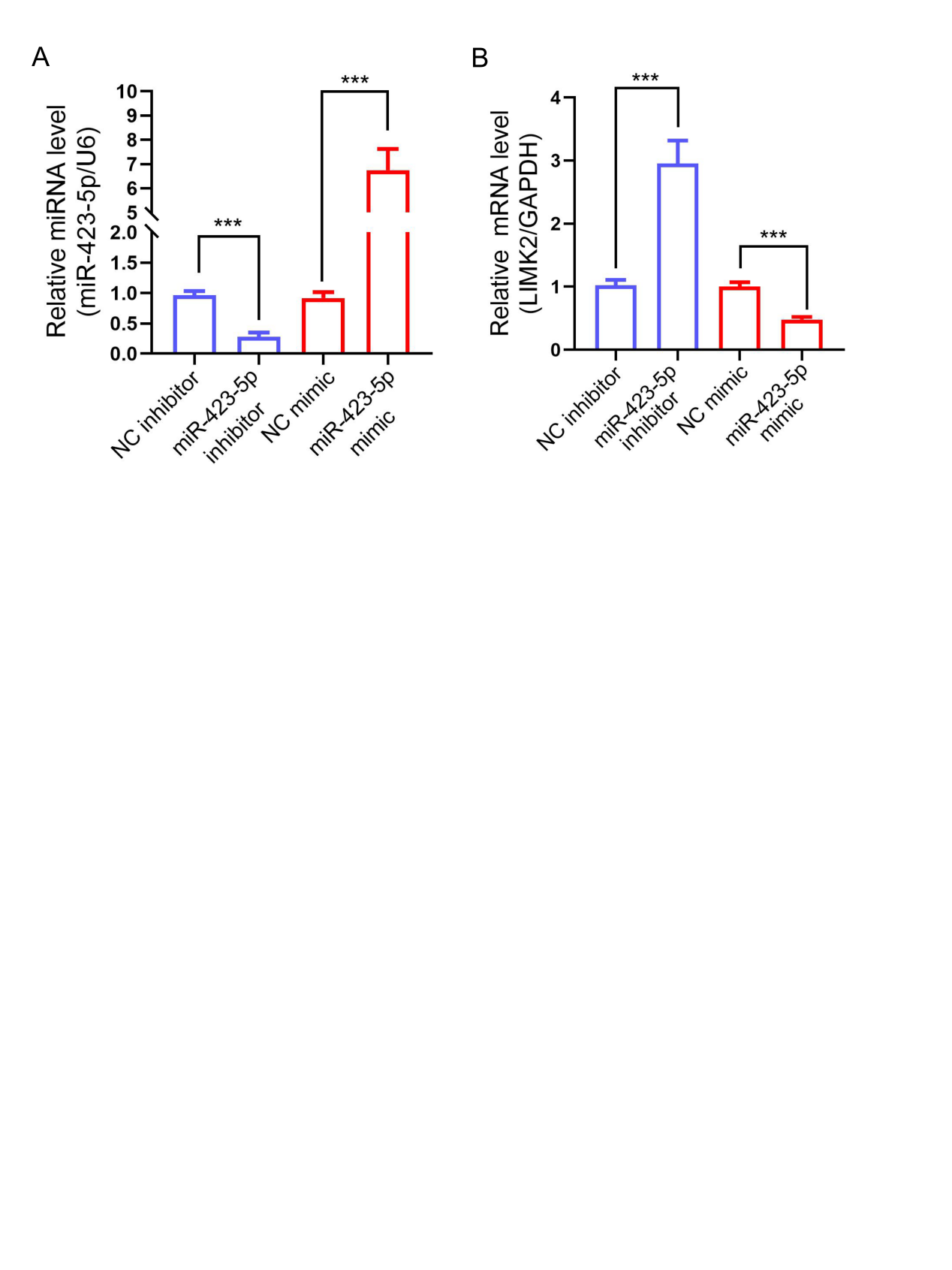 Supplementary figure 2. RT-PCR analysis of the relative expression of miR-423-5p in lung squamous carcinoma cells (NCI-H292) transfected with miR-423-5p inhibitor or NC-inhibitor, and miR-423-5p mimic or NC-mimic (A). Determination of the LIMK2 expression level in miR-423-5p mimic and miR-423-5p inhibitor treated NCI-H292 cells (B).Supplementary Table 1. Mimics/inhibitor sequences listSupplementary Table 2. Primer sequences listSupplementary Table 3. Abbreviations are as aboveSequencemimic NCUUCUCCGAACGUGUCACGUTTinhibitor NCCAGUACUUUUGUGUAGUACAAmiR-423-5p mimicUGAGGGGCAGAGAGCGAGACUUUmiR-423-5p inhibitorAAAGUCUCGCUCUCUGCCCCUCASequencemiR-423-5pForward: ACGTGAGGGGCAGAGAGCReverse: GTGCAGGGTCCGAGGTU6Forward: CAGCACATATACTAAAATTGGAACGReverse: ACGAATTTGCGTGTCATCCLIMK2Forward: GGATTCCCTCACCAACTGGTAReverse: AGCCACCATAAAAGGCCCTGGAPDHForward: TGCACCACCAACTGCTTAGCReverse: GGCATGGACTGTGGTCATGAGBLCABladder Urothelial CarcinomaBRCABreast invasive carcinomaCHOLCholangiocarcinomaCOADColon adenocarcinomaESCAEsophageal carcinomaHNSCHead and Neck squamous cell carcinomaKICHKidney ChromophobeKIRCKidney renal clear cell carcinomaKIRPKidney renal papillary cell carcinomaLIHCLiver hepatocellular carcinomaLUADLung adenocarcinomaLUSCLung squamous cell carcinomaPRADProstate adenocarcinomaREADRectum adenocarcinomaSTADStomach adenocarcinomaTHCAThyroid carcinomaUCECUterine Corpus Endometrial CarcinomaHNSC	Head and Neck squamous cell carcinomaTCGAThe Cancer Genome AtlasGSEAGene set enrichment analysisLASSOLeast absolute shrinkage and selection operatorROCReceiver operating characteristic CTLA-4Cytotoxic lymphocyte associated antigen-4PD-1Programmed cell death protein 1PD-L1Programmed death-ligand 1 